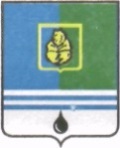 РЕШЕНИЕ        ДУМЫ ГОРОДА КОГАЛЫМАХанты-Мансийского автономного округа - ЮгрыОт «___»_______________20___г.                                                   №_______ Об одобрении предложений о внесении изменений в муниципальную программу «Формирование комфортной городской среды в городе Когалыме»В соответствии со статьёй 179 Бюджетного кодекса Российской Федерации, Уставом города Когалым, решением Думы города Когалыма                от 23.04.2015 №537-ГД «О Порядке рассмотрения Думой города Когалыма проектов муниципальных программ и предложений о внесении изменений в муниципальные программы», рассмотрев предложения о внесении изменений в муниципальную программу «Формирование комфортной городской среды в городе Когалыме», утвержденную постановлением Администрации города Когалыма от 14.11.2017 №2354, Дума города Когалыма РЕШИЛА:Одобрить предложения о внесении изменений в муниципальную программу «Формирование комфортной городской среды в городе Когалыме» согласно приложению к настоящему решению.Опубликовать настоящее решение и приложение к нему в газете «Когалымский вестник».Приложениек решению Думы города Когалымаот 	№Предложения о внесении изменений в муниципальную программу «Формирование комфортной городской среды в городе Когалыме»Паспортмуниципальной программы«Формирование комфортной городской среды в городе Когалыме» (далее – муниципальная программа)Механизм реализации мероприятий муниципальной программы.Механизм реализации муниципальной программы включает разработку и принятие нормативных правовых актов Администрации города Когалыма, необходимых для ее выполнения, ежегодное уточнение перечня программных мероприятий на очередной финансовый год и плановый период с уточнением затрат по ним в соответствии с мониторингом фактически достигнутых целевых показателей реализации муниципальной программы, связанных с изменениями внешней среды, с учетом результатов, проводимых в городе Когалыме социологических исследований, информирование общественности о ходе и результатах ее реализации, финансировании программных мероприятий. Ответственные исполнители муниципальной программы –  муниципальное казенное учреждение «Управление жилищно-коммунального хозяйства города Когалыма», отдел архитектуры и градостроительства Администрации города Когалыма – осуществляют текущее управление реализацией муниципальной программы, обладают правом вносить предложения об изменении объемов финансовых средств, направляемых на решение отдельных задач муниципальной программы.Соисполнитель муниципальной программы – муниципальное казенное учреждение «Управление капитального строительства города Когалыма».Соисполнитель муниципальной программы предоставляет отчёт ответственным исполнителям муниципальной программы в форме:- анализа достижения показателей, характеризующих результаты муниципальной программы, с обязательным указанием фактического значения показателя, за каждый месяц;- исполнения мероприятий, соисполнителем которых является. Соисполнитель мероприятий муниципальной программы несет ответственность за качественное и своевременное выполнение мероприятий, достижение целевых показателей муниципальной программы, предоставление отчётных материалов, в отношении которых является исполнителем, целевое и эффективное использование средств, выделяемых на реализацию мероприятий.Соисполнитель муниципальной программы:- участвует в разработке муниципальной программы и осуществляет реализацию мероприятий муниципальной программы;- предоставляет ответственным исполнителям муниципальной программы информацию, необходимую для проведения оценки эффективности муниципальной программы и подготовки годового отчёта.Мониторинг мероприятий муниципальной программы представляет собой процесс сбора и анализа данных с целью измерения достижений, полученных в ходе реализации муниципальной программы, по сравнению с утвержденными результатами. Информация, полученная в ходе мониторинга, может быть использована для определения – насколько удалось выполнить поставленные задачи, а также может помочь внести необходимые корректировки в муниципальную программу с целью обеспечения соблюдения поставленных целей. При подготовке отчетов о ходе реализации муниципальной программы ответственный исполнитель и соисполнители руководствуются разделом 5 «Реализация муниципальной программы и контроль за ее реализацией» Порядка принятия решения о разработке муниципальных программ города Когалыма, их формирования, утверждения и реализации, утвержденным постановлением Администрации города Когалыма от 23.08.2018 №1912.Реализация муниципальной программы осуществляется за счет средств местного бюджета, а также в рамках соглашений с органами исполнительной власти Ханты-Мансийского автономного округа об обеспечении софинансирования мероприятий муниципальной программы, соглашения о сотрудничестве между Правительством Ханты-Мансийского автономного округа - Югры и Публичным акционерным обществом «Нефтяная компания «ЛУКОЙЛ» и иными привлечёнными средствами.Перечень мероприятий по благоустройству дворовых территорий многоквартирных домов включает в себя минимальный (обязательный) перечень видов работ по благоустройству дворовых территорий в городе Когалыме (ремонт дворовых проездов (включая тротуары, ливневые канализации (дренажные системы), обеспечение освещения дворовых территорий, установка скамеек, установка урн).Данный перечень является исчерпывающим и не может быть расширен.Доля участия заинтересованных лиц в выполнении минимального перечня работ по благоустройству не предусмотрена.В приложении 1 к муниципальной программе представлена нормативная стоимость видов работ согласно минимальному перечню. Типовые эскизы малых архитектурных форм (светильники, лавочки, урны) предложены в приложении 2 к муниципальной программе.  Примерный перечень дополнительных видов работ по благоустройству дворовых территорий многоквартирных домов может включать: - ремонт и (или) устройство тротуаров; - ремонт автомобильных дорог, образующих проезды к территориям, прилегающим к многоквартирным домам; - ремонт и устройство автомобильных парковок (парковочных мест); - устройство и оборудование детских, спортивных площадок, иных площадок; - организация площадок для установки мусоросборников; - озеленение.Применительно к дополнительному перечню работ по благоустройству дворовых территорий предусмотрено обязательное финансовое и (или) трудовое участие заинтересованных лиц. Доля участия заинтересованных лиц не может быть менее 20% от стоимости работ по дополнительному перечню.Гарантийный срок на результаты выполненных работ по благоустройству дворовых и общественных территорий при заключении муниципальных контрактов составляет не менее 3 лет.Общественная комиссия по обеспечению реализации регионального проекта «Формирование комфортной городской среды» в городе Когалыме (далее – Общественная комиссия) правомочна исключать из адресного перечня дворовых и общественных территорий, подлежащих благоустройству в рамках муниципальной программы, территории, расположенные вблизи многоквартирных домов, физический износ конструктивных элементов которых превышает 70%, а также территории, собственники помещений многоквартирных домов которых приняли решение об отказе от благоустройства дворовой территории в рамках реализации муниципальной программы.Предельная дата заключения соглашений по результатам закупки товаров, работ и услуг для обеспечения муниципальных нужд в целях реализации муниципальной программы не позднее 1 мая года предоставления субсидии – для заключения соглашений на выполнение работ по благоустройству дворовых территорий, за исключением:- случаев обжалования действий (бездействия заказчика и (или) комиссии по осуществлению закупок и (или) оператора электронной площадки при осуществлении закупки товаров, работ, услуг в порядке, установленном законодательством Российской Федерации, при которых срок заключения таких соглашений продлевается на срок указанного обжалования;- случаев проведения повторного конкурса или новой закупки, если конкурс признан несостоявшимся по основаниям, предусмотренным законодательством Российской Федерации, при которых срок заключения таких соглашений продлевается на срок проведения конкурсных процедур;- случаев заключения таких соглашений в пределах экономии средств при расходовании субсидии в целях реализации муниципальной программы, в том числе мероприятий по цифровизации городского хозяйства, включенных в муниципальную программу, при которых срок заключения таких соглашений продлевается на срок до 15 декабря года предоставления субсидии.В рамках реализации основного мероприятия «Региональный проект «Формирование комфортной городской среды» подмероприятия 1.2.1 «Строительство, реконструкция, благоустройство общественных территорий в городе Когалыме (площадей, набережной, улиц, пешеходных зон, скверов, парков, иных территорий)» планируется к достижению целевой показатель «Доля граждан, принявших участие в решении вопросов развития городской среды от общего количества граждан в возрасте от 14 лет, проживающих в городе Когалыме» портфеля проекта «Жилье и городская среда», который представлен в таблице 5. Реализация мероприятий, указанных в таблице 2, осуществляется с учетом смены технологического уклада, эффективного использование всех видов ресурсов (электричество, газ, вода, тепло, пространство, время), активного внедрения информационных технологий, которые ведут к необходимости качественной перестройки городской среды. Реализация мероприятий муниципальной программы осуществляется с применением технологий бережливого производства путем повышения прозрачности и открытости деятельности исполнителей (соисполнителей) муниципальной программы, устранения административных барьеров, уменьшения временных потерь, снижения излишней бюрократической нагрузки на получателей муниципальных работ (услуг). Применение инструментов бережливого производства позволит освоить и применить элементы формирования культуры бережливости, повысить производительность труда, улучшить эффективность управленческих процессов, в том числе внедрить инструменты «бережливого офиса» (оптимизацию рабочего пространства, минимизацию бумажного документооборота посредством автоматизации процессов, ликвидацию дублирующих функций).Применение проектного управления, которое, в свою очередь, обеспечивает своевременное достижение запланированных результатов, повышает эффективность использования ресурсов, обеспечивает прозрачность, обоснованность и своевременность принимаемых решений, повышает эффективность внутриведомственного и межведомственного взаимодействия._________________Таблица 1Целевые показатели муниципальной программы1 Количество дворовых территорий МКД, приведенных в нормативное состояние, (шт.). Определяется согласно постановлению Администрации города Когалыма от 26.12.2017 №2815 «Об утверждении сводного реестра паспортов общественных и дворовых территорий».2 Рассчитывается как количество благоустроенных дворовых территорий многоквартирных домов к общему количеству дворовых территорий многоквартирных домов:К=ΣКбдт/ΣКо*100% (%), где:- К - показатель эффективности (повышение значения показателя отражает увеличение благоустроенных дворовых территорий многоквартирных домов);- ΣКбдт - количество благоустроенных дворовых территорий многоквартирных домов;- ΣКо - общее количество дворовых территорий многоквартирных домов.3 Охват населения благоустроенными дворовыми территориями (доля населения, проживающего в жилом фонде с благоустроенными дворовыми территориями от общей численности населения муниципального образования (процент). Рассчитывается как доля населения, проживающего в жилом фонде с благоустроенными дворовыми территориями от общей численности населения муниципального образования:К=Дн/Чо*100% (%), где:- К - показатель эффективности (повышение значения показателя отражает увеличение численности населения, проживающего в жилом фонде с благоустроенными дворовыми территориями);- Дн - доля населения, проживающего в жилом фонде с благоустроенными дворовыми территориями;- Чо - общая численность населения муниципального образования город Когалым.4 Количество благоустроенных общественных пространств, включенных в реализацию программы формирования современной городской среды.															5 Доля благоустроенных общественных территорий в городе Когалыме к общей площади общественных территорий:К=ΣКбот/ΣКот*100% (%), где:- К - показатель эффективности (повышение значения показателя отражает увеличение благоустроенных общественных территорий);- ΣКбот - количество благоустроенных общественных территорий;- ΣКо - общее количество общественных территорий.6 Площадь благоустроенных общественных территорий, приходящихся на 1 жителя муниципального образования (кв.м.). Определяется согласно постановлению Администрации города Когалыма от 26.12.2017 №2815 «Об утверждении сводного реестра паспортов общественных и дворовых территорий».														7 Определен в портфеле проекта «Жилье и городская среда"».							Расчет Показателя осуществляется по формуле:Dn=Ny/N*100
где:
- Dn - доля граждан, принявших участие в решении вопросов развития городской среды, от общего количества граждан в возрасте 14 лет и старше (в среднегодовом выражении);
- Ny - количество граждан, принимающих участие в решении вопросов развития городской среды, тыс.чел. (в среднегодовом выражении);
- N - количество граждан в возрасте 14 лет и старше, согласно официальным данным Росстата (в среднегодовом выражении).8Показатель имеет фактический объем.Таблица 2Распределение финансовых ресурсов муниципальной программы* Муниципальное казенное учреждение «Управление жилищно-коммунального хозяйства города Когалыма»** Отдел архитектуры и градостроительства Администрации города Когалыма*** Муниципальное казенное учреждение «Управление капитального строительства города Когалыма»Таблица 3Направления мероприятий муниципальной программыТаблица 5Мероприятия, реализуемые на принципах проектного управления, направленные в том числе на достижение национальных целейразвития Российской Федерации (заполняется в части участия города Когалыма в данных проектах)Приложение 1к муниципальной программе «Формирование комфортной городской среды в городе Когалыме»Нормативная стоимость
(единичные расценки) работ по благоустройству дворовых территорий, 
входящих в минимальный перечень работ (на 2021 год)с учетом индекса дефлятора, установленного Минэкономразвития – 103,7Приложение 2к муниципальной программе «Формирование комфортной городской среды в городе Когалыме»ПЕРЕЧЕНЬтерриторий муниципального образования город Когалым,планируемых к благоустройству в рамках приоритетного проекта«Формирование комфортной городской среды» на 2021-2024 годы________________________Приложение 3к муниципальной программе «Формирование комфортной городской среды в городе Когалыме»Типовые эскизы малых архитектурных формСкамьи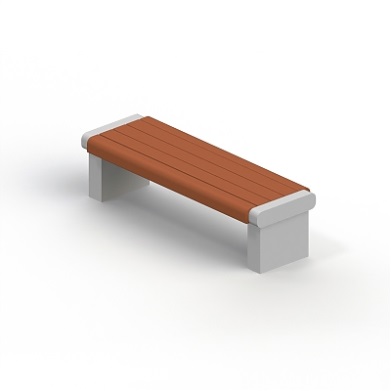 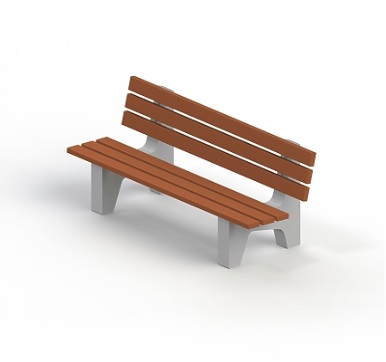 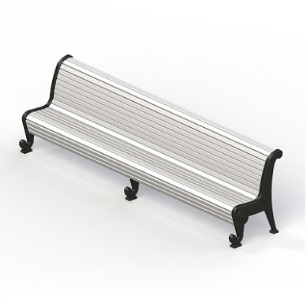 Урны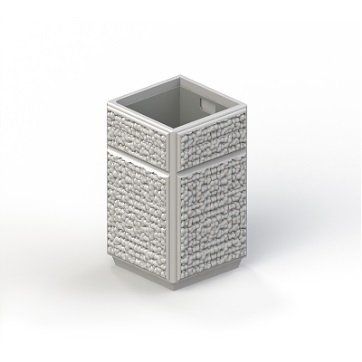 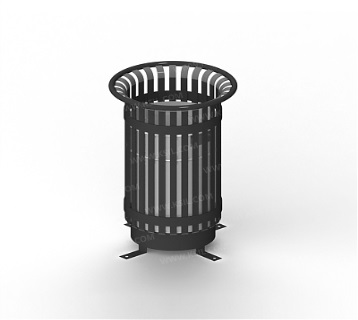 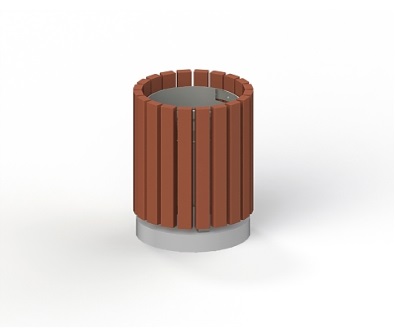 Светильники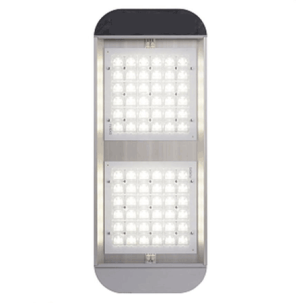 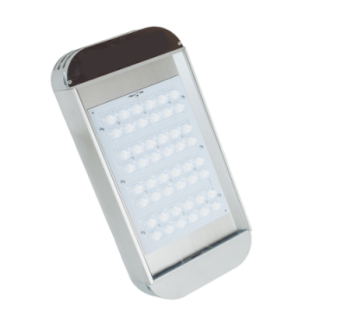 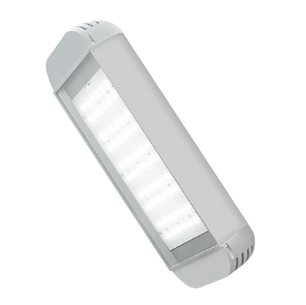 проект вносится главой города КогалымаПредседательГлаваДумы города Когалымагорода Когалыма_____________ А.Ю.Говорищева_____________ Н.Н.ПальчиковНаименованиемуниципальной программыФормирование комфортной городской среды в городе Когалыме Дата утверждения муниципальной
программы (наименование и номер соответствующего нормативного правового акта)Постановление Администрации города Когалыма от 14.11.2017 №2354 «Об утверждении муниципальной программы «Формирование комфортной городской среды в городе Когалыме на 2018-2022 годы»Ответственные исполнители муниципальной программыОтдел архитектуры и градостроительства Администрации города КогалымаМуниципальное казенное учреждение «Управление жилищно-коммунального хозяйства города КогалымаСоисполнитель муниципальной программыМуниципальное казённое учреждение   «Управление капитального строительства города Когалыма»Цель муниципальной программыПовышение качества и комфорта городской среды на территории города Когалыма.Задачи муниципальной программы1. Повышение уровня благоустройства дворовых территорий многоквартирных домов города Когалыма.2. Повышение уровня благоустройства общественных территорий города Когалыма (площадей, набережной, улиц, пешеходных зон, скверов, парков, иных территорий).3. Повышение уровня вовлеченности граждан, организаций, в реализацию мероприятий по благоустройству территорий города Когалыма.Перечень подпрограмм или основных мероприятий1. Региональный проект «Формирование комфортной городской среды».2. Строительство, реконструкция и ремонт, в том числе капитальный объектов благоустройства города Когалыма.Наименование портфеля проектов, проекта, направленных, в том числе на реализацию в Ханты-мансийском автономном округе – Югре (далее – автономный округ) национальных и федеральных проектов (программ) Российской Федерации, участие в котором, принимает город КогалымПортфель проектов «Жилье и городская среда».Региональный проект «Формирование комфортной городской среды»Целевые показатели муниципальной программы 1. Увеличение количества дворовых территорий МКД, приведенных в нормативное состояние, от 1 до 4 шт.2. Увеличение доли благоустроенных дворовых территорий в городе Когалыме от 72,73 до 78,79%.3. Увеличение охвата населения благоустроенными дворовыми территориями (доля населения, проживающего в жилом фонде с благоустроенными дворовыми территориями от общей численности населения муниципального образования от 57,27 до 61,52%.4. Увеличение количества благоустроенных общественных пространств, включенных в реализацию программы формирования современной городской среды, от 1 до 4 шт.5. Увеличение доли благоустроенных общественных территорий в городе Когалыме к общей площади общественных территорий от 87,17 до  87,82%.6. Увеличение площади благоустроенных общественных территорий, приходящихся на 1 жителя муниципального образования, от 26,24 до 27,47 кв.м.7. Увеличение доли граждан, принявших участие в решении вопросов развития городской среды от общего количества граждан в возрасте от 14 лет, проживающих в городе Когалыме, от 4,6 до 30 %.8. Ремонт, в том числе капитальный, объектов муниципальной собственности, количество объектов – 2 за весь период реализации муниципальной программы.Сроки реализации муниципальной программы2021 - 2024Параметры финансового обеспечения муниципальной программыОбъем налоговых расходов города Когалыма (с расшифровкой по годам реализации муниципальной программы)-№ показателяНаименование целевых показателей Значение базового показателя на начало реализации муниципальной программыЗначение показателя по годамЗначение показателя по годамЗначение показателя по годамЗначение показателя по годамЗначение показателя по годам№ показателяНаименование целевых показателей Значение базового показателя на начало реализации муниципальной программы2021202220232024Целевое значение показателя на момент окончания реализации муниципальной программы123456781Количество дворовых территорий МКД, приведенных в нормативное состояние (шт.)11111142Доля благоустроенных дворовых территорий в городе Когалыме (процент)272,7376,9777,5878,1878,7978,793Охват населения благоустроенными дворовыми территориями (доля населения, проживающего в жилом фонде с благоустроенными дворовыми территориями от общей численности населения муниципального образования) (процент)357,2760,8561,0761,361,5261,524Количество благоустроенных общественных пространств, включенных в реализацию программы формирования современной городской среды, (шт.)41111145Доля благоустроенных общественных территорий в городе Когалыме к общей площади общественных территорий (процент)587,1787,5187,5787,7787,8287,826Площадь благоустроенных общественных территорий, приходящихся на 1 жителя муниципального образования Когалыма (кв.м.)626,2426,3026,4827,2627,4727,477Доля граждан, принявших участие в решении вопросов развития городской среды от общего количества граждан в возрасте от 14 лет, проживающих в городе Когалыме, (процент)74,615202530308Ремонт, в том числе капитальный, объектов муниципальной собственности (количество объектов)8 - 20002Номер основного мероприятияОсновные мероприятия муниципальной программы (их связь с целевыми показателями муниципальной программы)Ответственный исполнитель/ соисполнитель, учреждение, организацияИсточники финансированияФинансовые затраты на реализацию, 
тыс. рублейФинансовые затраты на реализацию, 
тыс. рублейФинансовые затраты на реализацию, 
тыс. рублейФинансовые затраты на реализацию, 
тыс. рублейФинансовые затраты на реализацию, 
тыс. рублейНомер основного мероприятияОсновные мероприятия муниципальной программы (их связь с целевыми показателями муниципальной программы)Ответственный исполнитель/ соисполнитель, учреждение, организацияИсточники финансированиявсегоНомер основного мероприятияОсновные мероприятия муниципальной программы (их связь с целевыми показателями муниципальной программы)Ответственный исполнитель/ соисполнитель, учреждение, организацияИсточники финансированиявсего2021 год2022 год2023 год2024 год123456789Цель - Повышение качества и комфорта городской среды на территории города Когалыма.Цель - Повышение качества и комфорта городской среды на территории города Когалыма.Цель - Повышение качества и комфорта городской среды на территории города Когалыма.Цель - Повышение качества и комфорта городской среды на территории города Когалыма.Цель - Повышение качества и комфорта городской среды на территории города Когалыма.Цель - Повышение качества и комфорта городской среды на территории города Когалыма.Цель - Повышение качества и комфорта городской среды на территории города Когалыма.Цель - Повышение качества и комфорта городской среды на территории города Когалыма.Цель - Повышение качества и комфорта городской среды на территории города Когалыма.Задача№1. Повышение уровня благоустройства дворовых территорий многоквартирных домов города Когалыма.
Задача №2. Повышение уровня благоустройства общественных территорий города Когалыма (площадей, набережной, улиц, пешеходных зон, скверов, парков, иных территорий). 
Задача №3. Повышение уровня вовлеченности граждан, организаций, в реализацию мероприятий по благоустройству территорий города Когалыма.Задача№1. Повышение уровня благоустройства дворовых территорий многоквартирных домов города Когалыма.
Задача №2. Повышение уровня благоустройства общественных территорий города Когалыма (площадей, набережной, улиц, пешеходных зон, скверов, парков, иных территорий). 
Задача №3. Повышение уровня вовлеченности граждан, организаций, в реализацию мероприятий по благоустройству территорий города Когалыма.Задача№1. Повышение уровня благоустройства дворовых территорий многоквартирных домов города Когалыма.
Задача №2. Повышение уровня благоустройства общественных территорий города Когалыма (площадей, набережной, улиц, пешеходных зон, скверов, парков, иных территорий). 
Задача №3. Повышение уровня вовлеченности граждан, организаций, в реализацию мероприятий по благоустройству территорий города Когалыма.Задача№1. Повышение уровня благоустройства дворовых территорий многоквартирных домов города Когалыма.
Задача №2. Повышение уровня благоустройства общественных территорий города Когалыма (площадей, набережной, улиц, пешеходных зон, скверов, парков, иных территорий). 
Задача №3. Повышение уровня вовлеченности граждан, организаций, в реализацию мероприятий по благоустройству территорий города Когалыма.Задача№1. Повышение уровня благоустройства дворовых территорий многоквартирных домов города Когалыма.
Задача №2. Повышение уровня благоустройства общественных территорий города Когалыма (площадей, набережной, улиц, пешеходных зон, скверов, парков, иных территорий). 
Задача №3. Повышение уровня вовлеченности граждан, организаций, в реализацию мероприятий по благоустройству территорий города Когалыма.Задача№1. Повышение уровня благоустройства дворовых территорий многоквартирных домов города Когалыма.
Задача №2. Повышение уровня благоустройства общественных территорий города Когалыма (площадей, набережной, улиц, пешеходных зон, скверов, парков, иных территорий). 
Задача №3. Повышение уровня вовлеченности граждан, организаций, в реализацию мероприятий по благоустройству территорий города Когалыма.Задача№1. Повышение уровня благоустройства дворовых территорий многоквартирных домов города Когалыма.
Задача №2. Повышение уровня благоустройства общественных территорий города Когалыма (площадей, набережной, улиц, пешеходных зон, скверов, парков, иных территорий). 
Задача №3. Повышение уровня вовлеченности граждан, организаций, в реализацию мероприятий по благоустройству территорий города Когалыма.Задача№1. Повышение уровня благоустройства дворовых территорий многоквартирных домов города Когалыма.
Задача №2. Повышение уровня благоустройства общественных территорий города Когалыма (площадей, набережной, улиц, пешеходных зон, скверов, парков, иных территорий). 
Задача №3. Повышение уровня вовлеченности граждан, организаций, в реализацию мероприятий по благоустройству территорий города Когалыма.Задача№1. Повышение уровня благоустройства дворовых территорий многоквартирных домов города Когалыма.
Задача №2. Повышение уровня благоустройства общественных территорий города Когалыма (площадей, набережной, улиц, пешеходных зон, скверов, парков, иных территорий). 
Задача №3. Повышение уровня вовлеченности граждан, организаций, в реализацию мероприятий по благоустройству территорий города Когалыма.1.1.Региональный проект «Формирование комфортной городской среды» (1, 2, 3, 4, 5, 6, 7)всего223 430,90119 267,7039 081,6039 081,6026 000,001.1.Региональный проект «Формирование комфортной городской среды» (1, 2, 3, 4, 5, 6, 7)федеральный бюджет95 378,0085 174,405 101,805 101,800,001.1.Региональный проект «Формирование комфортной городской среды» (1, 2, 3, 4, 5, 6, 7)бюджет ХМАО – Югры24 052,908 093,307 979,807 979,800,001.1.Региональный проект «Формирование комфортной городской среды» (1, 2, 3, 4, 5, 6, 7)бюджет города Когалыма104 000,0026 000,0026 000,0026 000,0026 000,001.1.Региональный проект «Формирование комфортной городской среды» (1, 2, 3, 4, 5, 6, 7)внебюджетные источники0,000,000,000,000,001.1.1.Благоустройство дворовых территорий в городе Когалыме в рамках регионального проекта «Формирование комфортной городской среды» (1,2,3,7) МКУ «УЖКХ города Когалыма» *всего64 000,0016 000,0016 000,0016 000,0016 000,001.1.1.Благоустройство дворовых территорий в городе Когалыме в рамках регионального проекта «Формирование комфортной городской среды» (1,2,3,7) МКУ «УЖКХ города Когалыма» *федеральный бюджет0,000,000,000,000,001.1.1.Благоустройство дворовых территорий в городе Когалыме в рамках регионального проекта «Формирование комфортной городской среды» (1,2,3,7) МКУ «УЖКХ города Когалыма» *бюджет ХМАО – Югры0,000,000,000,000,001.1.1.Благоустройство дворовых территорий в городе Когалыме в рамках регионального проекта «Формирование комфортной городской среды» (1,2,3,7) МКУ «УЖКХ города Когалыма» *бюджет города Когалыма64 000,0016 000,0016 000,0016 000,0016 000,001.1.1.Благоустройство дворовых территорий в городе Когалыме в рамках регионального проекта «Формирование комфортной городской среды» (1,2,3,7) МКУ «УЖКХ города Когалыма» *внебюджетные источники0,000,000,000,000,001.1.2.Строительство, реконструкция, благоустройство общественных территорий в городе Когалыме (площадей, набережной, улиц, пешеходных зон, скверов, парков, иных территорий) , в том числе (4,5,6,7)ОАиГ**/ МУ «УКС г.Когалыма» ***всего159 430,90103 267,7023 081,6023 081,6010 000,001.1.2.Строительство, реконструкция, благоустройство общественных территорий в городе Когалыме (площадей, набережной, улиц, пешеходных зон, скверов, парков, иных территорий) , в том числе (4,5,6,7)ОАиГ**/ МУ «УКС г.Когалыма» ***федеральный бюджет95 378,0085 174,405 101,805 101,800,001.1.2.Строительство, реконструкция, благоустройство общественных территорий в городе Когалыме (площадей, набережной, улиц, пешеходных зон, скверов, парков, иных территорий) , в том числе (4,5,6,7)ОАиГ**/ МУ «УКС г.Когалыма» ***бюджет ХМАО – Югры24 052,908 093,307 979,807 979,800,001.1.2.Строительство, реконструкция, благоустройство общественных территорий в городе Когалыме (площадей, набережной, улиц, пешеходных зон, скверов, парков, иных территорий) , в том числе (4,5,6,7)ОАиГ**/ МУ «УКС г.Когалыма» ***бюджет города Когалыма40 000,0010 000,0010 000,0010 000,0010 000,001.1.2.Строительство, реконструкция, благоустройство общественных территорий в городе Когалыме (площадей, набережной, улиц, пешеходных зон, скверов, парков, иных территорий) , в том числе (4,5,6,7)ОАиГ**/ МУ «УКС г.Когалыма» ***внебюджетные источники0,000,000,000,000,001.1.2.1.Объект благоустройства «Набережная реки Ингу-Ягун» (4,5,6)ОАиГ/ МУ «УКС г.Когалыма» всего103 267,70103 267,700,000,000,001.1.2.1.Объект благоустройства «Набережная реки Ингу-Ягун» (4,5,6)ОАиГ/ МУ «УКС г.Когалыма» федеральный бюджет85 174,4085 174,400,000,000,001.1.2.1.Объект благоустройства «Набережная реки Ингу-Ягун» (4,5,6)ОАиГ/ МУ «УКС г.Когалыма» бюджет ХМАО – Югры8 093,308 093,300,000,000,001.1.2.1.Объект благоустройства «Набережная реки Ингу-Ягун» (4,5,6)ОАиГ/ МУ «УКС г.Когалыма» бюджет города Когалыма10 000,0010 000,000,000,000,001.1.2.1.Объект благоустройства «Набережная реки Ингу-Ягун» (4,5,6)ОАиГ/ МУ «УКС г.Когалыма» внебюджетные источники0,000,000,000,000,00Итого по мероприятию 1.1всего223 430,91119 267,7039 081,6039 081,6026 000,00Итого по мероприятию 1.1федеральный бюджет95 378,0185 174,405 101,805 101,800,00Итого по мероприятию 1.1бюджет ХМАО – Югры24 052,918 093,307 979,807 979,800,00Итого по мероприятию 1.1бюджет города Когалыма104 000,0126 000,0026 000,0026 000,0026 000,00Итого по мероприятию 1.1внебюджетные источники0,010,000,000,000,001.2.Содержание, ремонт и реконструкция объектов благоустройства на территории города Когалыма (5, 6, 8)всего22 025,0022 025,000,000,000,001.2.Содержание, ремонт и реконструкция объектов благоустройства на территории города Когалыма (5, 6, 8)федеральный бюджет0,000,000,000,000,001.2.Содержание, ремонт и реконструкция объектов благоустройства на территории города Когалыма (5, 6, 8)бюджет ХМАО – Югры0,000,000,000,000,001.2.Содержание, ремонт и реконструкция объектов благоустройства на территории города Когалыма (5, 6, 8)бюджет города Когалыма22 025,0022 025,000,000,000,001.2.Содержание, ремонт и реконструкция объектов благоустройства на территории города Когалыма (5, 6, 8)внебюджетные источники0,000,000,000,000,001.2.1.Реконструкция бульвара вдоль улицы Мира со строительством сухого фонтана (в том числе ПИР) (5,6)МУ «УКС г.Когалыма»всего16 352,1016 352,100,000,000,001.2.1.Реконструкция бульвара вдоль улицы Мира со строительством сухого фонтана (в том числе ПИР) (5,6)МУ «УКС г.Когалыма»федеральный бюджет0,000,000,000,000,001.2.1.Реконструкция бульвара вдоль улицы Мира со строительством сухого фонтана (в том числе ПИР) (5,6)МУ «УКС г.Когалыма»бюджет ХМАО – Югры0,000,000,000,000,001.2.1.Реконструкция бульвара вдоль улицы Мира со строительством сухого фонтана (в том числе ПИР) (5,6)МУ «УКС г.Когалыма»бюджет города Когалыма16 352,1016 352,100,000,000,001.2.1.Реконструкция бульвара вдоль улицы Мира со строительством сухого фонтана (в том числе ПИР) (5,6)МУ «УКС г.Когалыма»внебюджетные источники0,000,000,000,000,001.2.2.Ремонт стелы, расположенной на 2-ом километре автодороги Когалым - Сургут в городе Когалыме (8)МУ «УКС г.Когалыма»всего899,40899,400,000,000,001.2.2.Ремонт стелы, расположенной на 2-ом километре автодороги Когалым - Сургут в городе Когалыме (8)МУ «УКС г.Когалыма»федеральный бюджет0,000,000,000,000,001.2.2.Ремонт стелы, расположенной на 2-ом километре автодороги Когалым - Сургут в городе Когалыме (8)МУ «УКС г.Когалыма»бюджет ХМАО – Югры0,000,000,000,000,001.2.2.Ремонт стелы, расположенной на 2-ом километре автодороги Когалым - Сургут в городе Когалыме (8)МУ «УКС г.Когалыма»бюджет города Когалыма899,40899,400,000,000,001.2.2.Ремонт стелы, расположенной на 2-ом километре автодороги Когалым - Сургут в городе Когалыме (8)МУ «УКС г.Когалыма»внебюджетные источники0,000,000,000,000,001.2.3.Капитальный ремонт памятника «Нефтяникам», расположенного на пересечении проспекта Нефтяников и улицы Авиаторов в городе Когалыме (8)МУ «УКС г.Когалыма»всего4 773,504 773,500,000,000,001.2.3.Капитальный ремонт памятника «Нефтяникам», расположенного на пересечении проспекта Нефтяников и улицы Авиаторов в городе Когалыме (8)МУ «УКС г.Когалыма»федеральный бюджет0,000,000,000,000,001.2.3.Капитальный ремонт памятника «Нефтяникам», расположенного на пересечении проспекта Нефтяников и улицы Авиаторов в городе Когалыме (8)МУ «УКС г.Когалыма»бюджет ХМАО – Югры0,000,000,000,000,001.2.3.Капитальный ремонт памятника «Нефтяникам», расположенного на пересечении проспекта Нефтяников и улицы Авиаторов в городе Когалыме (8)МУ «УКС г.Когалыма»бюджет города Когалыма4 773,504 773,500,000,000,001.2.3.Капитальный ремонт памятника «Нефтяникам», расположенного на пересечении проспекта Нефтяников и улицы Авиаторов в городе Когалыме (8)МУ «УКС г.Когалыма»внебюджетные источники0,000,000,000,000,00Итого по задачам №1, №2, №3всего245 455,90141 292,7039 081,6039 081,6026 000,00Итого по задачам №1, №2, №3федеральный бюджет95 378,0085 174,405 101,805 101,800,00Итого по задачам №1, №2, №3бюджет ХМАО – Югры24 052,908 093,307 979,807 979,800,00Итого по задачам №1, №2, №3бюджет города Когалыма126 025,0048 025,0026 000,0026 000,0026 000,00Итого по задачам №1, №2, №3внебюджетные источники0,000,000,000,000,00Всего по муниципальной программевсего245 455,90141 292,7039 081,6039 081,6026 000,00Всего по муниципальной программефедеральный бюджет95 378,0085 174,405 101,805 101,800,00Всего по муниципальной программебюджет ХМАО – Югры24 052,908 093,307 979,807 979,800,00Всего по муниципальной программебюджет города Когалыма126 025,0048 025,0026 000,0026 000,0026 000,00Всего по муниципальной программевнебюджетные источники0,000,000,000,000,00Инвестиции в объекты муниципальной собственностивсего0,000,000,000,000,00Инвестиции в объекты муниципальной собственностифедеральный бюджет0,000,000,000,000,00Инвестиции в объекты муниципальной собственностибюджет ХМАО – Югры0,000,000,000,000,00Инвестиции в объекты муниципальной собственностибюджет города Когалыма0,000,000,000,000,00Инвестиции в объекты муниципальной собственностииные внебюджетные источники0,000,000,000,000,00Прочие расходывсего245 455,90141 292,7039 081,6039 081,6026 000,00Прочие расходыфедеральный бюджет95 378,0085 174,405 101,805 101,800,00Прочие расходыбюджет ХМАО – Югры24 052,908 093,307 979,807 979,800,00Прочие расходыбюджет города Когалыма126 025,0048 025,0026 000,0026 000,0026 000,00Прочие расходыиные внебюджетные источники0,000,000,000,000,00В том числе:Ответственный исполнитель 1 (МКУ «УЖКХ г.Когалыма»)всего64 000,0016 000,0016 000,0016 000,0016 000,00Ответственный исполнитель 1 (МКУ «УЖКХ г.Когалыма»)федеральный бюджет0,000,000,000,000,00Ответственный исполнитель 1 (МКУ «УЖКХ г.Когалыма»)бюджет ХМАО – Югры0,000,000,000,000,00Ответственный исполнитель 1 (МКУ «УЖКХ г.Когалыма»)бюджет города Когалыма64 000,0016 000,0016 000,0016 000,0016 000,00внебюджетные источники0,000,000,000,000,00Ответственный исполнитель 2 (ОАиГ)всего0,000,000,000,000,00Ответственный исполнитель 2 (ОАиГ)федеральный бюджет0,000,000,000,000,00Ответственный исполнитель 2 (ОАиГ)бюджет ХМАО – Югры0,000,000,000,000,00Ответственный исполнитель 2 (ОАиГ)бюджет города Когалыма0,000,000,000,000,00Ответственный исполнитель 2 (ОАиГ)внебюджетные источники0,000,000,000,000,00Соисполнитель 1 
(МУ «УКС г.Когалыма»)всего181 455,90125 292,7023 081,6023 081,6010 000,00Соисполнитель 1 
(МУ «УКС г.Когалыма»)федеральный бюджет95 378,0084 174,405 101,805 101,800,00Соисполнитель 1 
(МУ «УКС г.Когалыма»)бюджет ХМАО – Югры24 052,908 093,307 979,807 979,800,00Соисполнитель 1 
(МУ «УКС г.Когалыма»)бюджет города Когалыма62 025,0032 025,0010 000,0010 000,0010 000,00Соисполнитель 1 
(МУ «УКС г.Когалыма»)внебюджетные источники0,000,000,000,000,00№ п/пНаименование мероприятияНаправление расходовНаименование порядка, номер приложения (при наличии)1234Цель - Повышение качества и комфорта городской среды на территории города КогалымаЦель - Повышение качества и комфорта городской среды на территории города КогалымаЦель - Повышение качества и комфорта городской среды на территории города КогалымаЦель - Повышение качества и комфорта городской среды на территории города КогалымаЗадача №1. Повышение уровня благоустройства дворовых территорий многоквартирных домов города Когалыма.
Задача №2. Повышение уровня благоустройства общественных территорий города Когалыма (площадей, набережной, улиц, пешеходных зон, скверов, парков, иных территорий). 
Задача №3. Повышение уровня вовлеченности граждан, организаций, в реализацию мероприятий по благоустройству территорий города Когалыма.Задача №1. Повышение уровня благоустройства дворовых территорий многоквартирных домов города Когалыма.
Задача №2. Повышение уровня благоустройства общественных территорий города Когалыма (площадей, набережной, улиц, пешеходных зон, скверов, парков, иных территорий). 
Задача №3. Повышение уровня вовлеченности граждан, организаций, в реализацию мероприятий по благоустройству территорий города Когалыма.Задача №1. Повышение уровня благоустройства дворовых территорий многоквартирных домов города Когалыма.
Задача №2. Повышение уровня благоустройства общественных территорий города Когалыма (площадей, набережной, улиц, пешеходных зон, скверов, парков, иных территорий). 
Задача №3. Повышение уровня вовлеченности граждан, организаций, в реализацию мероприятий по благоустройству территорий города Когалыма.Задача №1. Повышение уровня благоустройства дворовых территорий многоквартирных домов города Когалыма.
Задача №2. Повышение уровня благоустройства общественных территорий города Когалыма (площадей, набережной, улиц, пешеходных зон, скверов, парков, иных территорий). 
Задача №3. Повышение уровня вовлеченности граждан, организаций, в реализацию мероприятий по благоустройству территорий города Когалыма.1.1.Региональный проект «Формирование комфортной городской среды» (1, 2, 3, 4, 5, 6, 7)1. Мероприятия по выполнению минимального (обязательного)перечня работ по благоустройству дворовых территорий многоквартирных домов.
2. Мероприятия по выполнению дополнительного перечня работ по благоустройству дворовых территорий многоквартирных домов.
3.Выполнение работ по строительству и благоустройству общественных территорий-1.2.Содержание, ремонт и реконструкция объектов благоустройства на территории города Когалыма (5, 6, 8)Выполнение работ по содержанию, ремонту и реконструкции объектов благоустройства общественных территорий города Когалыма-№ п/пНаименование проекта или мероприятияСрок реализацииИсточники финансирования Параметры финансового обеспечения, тыс. рублейПараметры финансового обеспечения, тыс. рублейПараметры финансового обеспечения, тыс. рублейПараметры финансового обеспечения, тыс. рублейПараметры финансового обеспечения, тыс. рублей№ п/пНаименование проекта или мероприятияСрок реализацииИсточники финансирования всего2021 г.2022 г.2023 г.2024 г.123456789Раздел I. Портфели проектов, основанные на национальных и федеральных проектах Российской ФедерацииРаздел I. Портфели проектов, основанные на национальных и федеральных проектах Российской ФедерацииРаздел I. Портфели проектов, основанные на национальных и федеральных проектах Российской ФедерацииРаздел I. Портфели проектов, основанные на национальных и федеральных проектах Российской ФедерацииРаздел I. Портфели проектов, основанные на национальных и федеральных проектах Российской ФедерацииРаздел I. Портфели проектов, основанные на национальных и федеральных проектах Российской ФедерацииРаздел I. Портфели проектов, основанные на национальных и федеральных проектах Российской ФедерацииРаздел I. Портфели проектов, основанные на национальных и федеральных проектах Российской ФедерацииРаздел I. Портфели проектов, основанные на национальных и федеральных проектах Российской Федерации«Жилье и городская среда»«Жилье и городская среда»«Жилье и городская среда»«Жилье и городская среда»«Жилье и городская среда»«Жилье и городская среда»«Жилье и городская среда»«Жилье и городская среда»«Жилье и городская среда»11.1. Региональный проект «Формирование комфортной городской среды» (1, 2, 3, 4, 5, 6, 7)2019-2024всего223 430,90119 267,7039 081,60  39 081,60  26 000,00  11.1. Региональный проект «Формирование комфортной городской среды» (1, 2, 3, 4, 5, 6, 7)2019-2024федеральный бюджет95 378,0085 174,405 101,80  5 101,80  0,00  11.1. Региональный проект «Формирование комфортной городской среды» (1, 2, 3, 4, 5, 6, 7)2019-2024бюджет автономного округа24 052,908 093,307 979,80  7 979,80  0,00  11.1. Региональный проект «Формирование комфортной городской среды» (1, 2, 3, 4, 5, 6, 7)2019-2024бюджет города Когалыма104 000,00  26 000,00  26 000,00  26 000,00  26 000,00  11.1. Региональный проект «Формирование комфортной городской среды» (1, 2, 3, 4, 5, 6, 7)2019-2024внебюджетные источники0,00  0,00  0,00  0,00  0,00  1Итого по портфелю проектовИтого по портфелю проектоввсего223 430,90119 267,7039 081,60  39 081,60  26 000,00  1Итого по портфелю проектовИтого по портфелю проектовфедеральный бюджет95 378,0085 174,405 101,80  5 101,80  0,00  1Итого по портфелю проектовИтого по портфелю проектовбюджет автономного округа24 052,908 093,307 979,80  7 979,80  0,00  1Итого по портфелю проектовИтого по портфелю проектовбюджет города Когалыма104 000,0026 000,00  26 000,00  26 000,00  26 000,00  1Итого по портфелю проектовИтого по портфелю проектоввнебюджетные источники0,000,00  0,00  0,00  0,00  № п/пНаименование норматива финансовых затрат на благоустройствоЕдиница измеренияНормативы финансовых затрат на 1 единицу измерения, с учетом НДС (руб.)№ п/пНаименование норматива финансовых затрат на благоустройствоЕдиница измеренияНормативы финансовых затрат на 1 единицу измерения, с учетом НДС (руб.)№ п/пНаименование норматива финансовых затрат на благоустройствоЕдиница измеренияНормативы финансовых затрат на 1 единицу измерения, с учетом НДС (руб.)1.Стоимость ремонта дворовых проездов (включая тротуары, ливневые канализации (дренажные системы)100 м2644 564,65 2.Обеспечение (ремонт) освещение дворовых территорий100 м221 335,88 3.Стоимость установки скамьи со спинкой на железобетонных ножках1 штука19 841,01 4.Стоимость установки урны для мусора железобетонной с металлическим вкладышем1 штука8 394,82 Нормативная стоимость
(единичные расценки) работ по благоустройству дворовых территорий, 
входящих в дополнительный перечень работ (на 2021 год)Нормативная стоимость
(единичные расценки) работ по благоустройству дворовых территорий, 
входящих в дополнительный перечень работ (на 2021 год)Нормативная стоимость
(единичные расценки) работ по благоустройству дворовых территорий, 
входящих в дополнительный перечень работ (на 2021 год)Нормативная стоимость
(единичные расценки) работ по благоустройству дворовых территорий, 
входящих в дополнительный перечень работ (на 2021 год)Нормативная стоимость
(единичные расценки) работ по благоустройству дворовых территорий, 
входящих в дополнительный перечень работ (на 2021 год)Нормативная стоимость
(единичные расценки) работ по благоустройству дворовых территорий, 
входящих в дополнительный перечень работ (на 2021 год)Нормативная стоимость
(единичные расценки) работ по благоустройству дворовых территорий, 
входящих в дополнительный перечень работ (на 2021 год)Нормативная стоимость
(единичные расценки) работ по благоустройству дворовых территорий, 
входящих в дополнительный перечень работ (на 2021 год)Нормативная стоимость
(единичные расценки) работ по благоустройству дворовых территорий, 
входящих в дополнительный перечень работ (на 2021 год)Нормативная стоимость
(единичные расценки) работ по благоустройству дворовых территорий, 
входящих в дополнительный перечень работ (на 2021 год)Нормативная стоимость
(единичные расценки) работ по благоустройству дворовых территорий, 
входящих в дополнительный перечень работ (на 2021 год)Нормативная стоимость
(единичные расценки) работ по благоустройству дворовых территорий, 
входящих в дополнительный перечень работ (на 2021 год)Нормативная стоимость
(единичные расценки) работ по благоустройству дворовых территорий, 
входящих в дополнительный перечень работ (на 2021 год)Нормативная стоимость
(единичные расценки) работ по благоустройству дворовых территорий, 
входящих в дополнительный перечень работ (на 2021 год)Нормативная стоимость
(единичные расценки) работ по благоустройству дворовых территорий, 
входящих в дополнительный перечень работ (на 2021 год)Нормативная стоимость
(единичные расценки) работ по благоустройству дворовых территорий, 
входящих в дополнительный перечень работ (на 2021 год)Нормативная стоимость
(единичные расценки) работ по благоустройству дворовых территорий, 
входящих в дополнительный перечень работ (на 2021 год)Нормативная стоимость
(единичные расценки) работ по благоустройству дворовых территорий, 
входящих в дополнительный перечень работ (на 2021 год)с учетом индекса дефлятора, установленного Минэкономразвития – 103,7с учетом индекса дефлятора, установленного Минэкономразвития – 103,7с учетом индекса дефлятора, установленного Минэкономразвития – 103,7с учетом индекса дефлятора, установленного Минэкономразвития – 103,7с учетом индекса дефлятора, установленного Минэкономразвития – 103,7с учетом индекса дефлятора, установленного Минэкономразвития – 103,7с учетом индекса дефлятора, установленного Минэкономразвития – 103,7с учетом индекса дефлятора, установленного Минэкономразвития – 103,7с учетом индекса дефлятора, установленного Минэкономразвития – 103,7№ п/пНаименование норматива финансовых затрат на благоустройствоНаименование норматива финансовых затрат на благоустройствоНаименование норматива финансовых затрат на благоустройствоЕдиница измеренияЕдиница измеренияНормативы финансовых затрат на 1 единицу измерения, с учетом НДС (руб.)Нормативы финансовых затрат на 1 единицу измерения, с учетом НДС (руб.)Нормативы финансовых затрат на 1 единицу измерения, с учетом НДС (руб.)№ п/пНаименование норматива финансовых затрат на благоустройствоНаименование норматива финансовых затрат на благоустройствоНаименование норматива финансовых затрат на благоустройствоЕдиница измеренияЕдиница измеренияНормативы финансовых затрат на 1 единицу измерения, с учетом НДС (руб.)Нормативы финансовых затрат на 1 единицу измерения, с учетом НДС (руб.)Нормативы финансовых затрат на 1 единицу измерения, с учетом НДС (руб.)№ п/пНаименование норматива финансовых затрат на благоустройствоНаименование норматива финансовых затрат на благоустройствоНаименование норматива финансовых затрат на благоустройствоЕдиница измеренияЕдиница измеренияНормативы финансовых затрат на 1 единицу измерения, с учетом НДС (руб.)Нормативы финансовых затрат на 1 единицу измерения, с учетом НДС (руб.)Нормативы финансовых затрат на 1 единицу измерения, с учетом НДС (руб.)1.Ремонт автомобильных дорог, образующих проезды к территориям, прилегающим к многоквартирным домам Ремонт автомобильных дорог, образующих проезды к территориям, прилегающим к многоквартирным домам Ремонт автомобильных дорог, образующих проезды к территориям, прилегающим к многоквартирным домам 100 м2100 м2340 595,03 340 595,03 340 595,03 2.Ремонт и устройство автомобильных парковок (дополнительных парковочных мест) Ремонт и устройство автомобильных парковок (дополнительных парковочных мест) Ремонт и устройство автомобильных парковок (дополнительных парковочных мест) 100 м2100 м2353 811,71 353 811,71 353 811,71 3.Устройство и оборудование детских, спортивных площадок, иных площадок (размером 30х10, 12 единиц игровых и спортивных МАФ)Устройство и оборудование детских, спортивных площадок, иных площадок (размером 30х10, 12 единиц игровых и спортивных МАФ)Устройство и оборудование детских, спортивных площадок, иных площадок (размером 30х10, 12 единиц игровых и спортивных МАФ)1 площадка1 площадка2 882 683,15 2 882 683,15 2 882 683,15 4.Организация площадок для установки мусоросборников (2 х 6, с 4-мя контейнерами для раздельного сбора мусора) Организация площадок для установки мусоросборников (2 х 6, с 4-мя контейнерами для раздельного сбора мусора) Организация площадок для установки мусоросборников (2 х 6, с 4-мя контейнерами для раздельного сбора мусора) 1 площадка1 площадка148 603,58 148 603,58 148 603,58 5.Озеленение (посадка деревьев)Озеленение (посадка деревьев)Озеленение (посадка деревьев)1 дерево1 дерево4 050,94 4 050,94 4 050,94 6.Озеленение (газоны)Озеленение (газоны)Озеленение (газоны)100 м2100 м259 918,43 59 918,43 59 918,43 Нормативная стоимость
(единичные расценки) работ по благоустройству дворовых территорий, 
входящих в минимальный перечень работ (на 2022 год)Нормативная стоимость
(единичные расценки) работ по благоустройству дворовых территорий, 
входящих в минимальный перечень работ (на 2022 год)Нормативная стоимость
(единичные расценки) работ по благоустройству дворовых территорий, 
входящих в минимальный перечень работ (на 2022 год)Нормативная стоимость
(единичные расценки) работ по благоустройству дворовых территорий, 
входящих в минимальный перечень работ (на 2022 год)Нормативная стоимость
(единичные расценки) работ по благоустройству дворовых территорий, 
входящих в минимальный перечень работ (на 2022 год)Нормативная стоимость
(единичные расценки) работ по благоустройству дворовых территорий, 
входящих в минимальный перечень работ (на 2022 год)Нормативная стоимость
(единичные расценки) работ по благоустройству дворовых территорий, 
входящих в минимальный перечень работ (на 2022 год)Нормативная стоимость
(единичные расценки) работ по благоустройству дворовых территорий, 
входящих в минимальный перечень работ (на 2022 год)Нормативная стоимость
(единичные расценки) работ по благоустройству дворовых территорий, 
входящих в минимальный перечень работ (на 2022 год)Нормативная стоимость
(единичные расценки) работ по благоустройству дворовых территорий, 
входящих в минимальный перечень работ (на 2022 год)Нормативная стоимость
(единичные расценки) работ по благоустройству дворовых территорий, 
входящих в минимальный перечень работ (на 2022 год)Нормативная стоимость
(единичные расценки) работ по благоустройству дворовых территорий, 
входящих в минимальный перечень работ (на 2022 год)Нормативная стоимость
(единичные расценки) работ по благоустройству дворовых территорий, 
входящих в минимальный перечень работ (на 2022 год)Нормативная стоимость
(единичные расценки) работ по благоустройству дворовых территорий, 
входящих в минимальный перечень работ (на 2022 год)Нормативная стоимость
(единичные расценки) работ по благоустройству дворовых территорий, 
входящих в минимальный перечень работ (на 2022 год)Нормативная стоимость
(единичные расценки) работ по благоустройству дворовых территорий, 
входящих в минимальный перечень работ (на 2022 год)Нормативная стоимость
(единичные расценки) работ по благоустройству дворовых территорий, 
входящих в минимальный перечень работ (на 2022 год)Нормативная стоимость
(единичные расценки) работ по благоустройству дворовых территорий, 
входящих в минимальный перечень работ (на 2022 год)с учетом индекса дефлятора, установленного Минэкономразвития – 104,00с учетом индекса дефлятора, установленного Минэкономразвития – 104,00с учетом индекса дефлятора, установленного Минэкономразвития – 104,00с учетом индекса дефлятора, установленного Минэкономразвития – 104,00с учетом индекса дефлятора, установленного Минэкономразвития – 104,00с учетом индекса дефлятора, установленного Минэкономразвития – 104,00с учетом индекса дефлятора, установленного Минэкономразвития – 104,00с учетом индекса дефлятора, установленного Минэкономразвития – 104,00с учетом индекса дефлятора, установленного Минэкономразвития – 104,00№ п/пНаименование норматива финансовых затрат на благоустройствоНаименование норматива финансовых затрат на благоустройствоНаименование норматива финансовых затрат на благоустройствоЕдиница измеренияЕдиница измеренияНормативы финансовых затрат на 1 единицу измерения, с учетом НДС (руб.)Нормативы финансовых затрат на 1 единицу измерения, с учетом НДС (руб.)Нормативы финансовых затрат на 1 единицу измерения, с учетом НДС (руб.)№ п/пНаименование норматива финансовых затрат на благоустройствоНаименование норматива финансовых затрат на благоустройствоНаименование норматива финансовых затрат на благоустройствоЕдиница измеренияЕдиница измеренияНормативы финансовых затрат на 1 единицу измерения, с учетом НДС (руб.)Нормативы финансовых затрат на 1 единицу измерения, с учетом НДС (руб.)Нормативы финансовых затрат на 1 единицу измерения, с учетом НДС (руб.)№ п/пНаименование норматива финансовых затрат на благоустройствоНаименование норматива финансовых затрат на благоустройствоНаименование норматива финансовых затрат на благоустройствоЕдиница измеренияЕдиница измеренияНормативы финансовых затрат на 1 единицу измерения, с учетом НДС (руб.)Нормативы финансовых затрат на 1 единицу измерения, с учетом НДС (руб.)Нормативы финансовых затрат на 1 единицу измерения, с учетом НДС (руб.)1.Стоимость ремонта дворовых проездов (включая тротуары, ливневые канализации (дренажные системы)Стоимость ремонта дворовых проездов (включая тротуары, ливневые канализации (дренажные системы)Стоимость ремонта дворовых проездов (включая тротуары, ливневые канализации (дренажные системы)100 м2100 м2670 347,24 670 347,24 670 347,24 2.Обеспечение (ремонт) освещение дворовых территорийОбеспечение (ремонт) освещение дворовых территорийОбеспечение (ремонт) освещение дворовых территорий100 м2100 м222 189,32 22 189,32 22 189,32 3.Стоимость установки скамьи со спинкой на железобетонных ножкахСтоимость установки скамьи со спинкой на железобетонных ножкахСтоимость установки скамьи со спинкой на железобетонных ножках1 штука1 штука20 634,65 20 634,65 20 634,65 4.Стоимость установки урны для мусора железобетонной с металлическим вкладышемСтоимость установки урны для мусора железобетонной с металлическим вкладышемСтоимость установки урны для мусора железобетонной с металлическим вкладышем1 штука1 штука8 730,61 8 730,61 8 730,61 Нормативная стоимость
(единичные расценки) работ по благоустройству дворовых территорий, 
входящих в дополнительный перечень работ (на 2022 год)Нормативная стоимость
(единичные расценки) работ по благоустройству дворовых территорий, 
входящих в дополнительный перечень работ (на 2022 год)Нормативная стоимость
(единичные расценки) работ по благоустройству дворовых территорий, 
входящих в дополнительный перечень работ (на 2022 год)Нормативная стоимость
(единичные расценки) работ по благоустройству дворовых территорий, 
входящих в дополнительный перечень работ (на 2022 год)Нормативная стоимость
(единичные расценки) работ по благоустройству дворовых территорий, 
входящих в дополнительный перечень работ (на 2022 год)Нормативная стоимость
(единичные расценки) работ по благоустройству дворовых территорий, 
входящих в дополнительный перечень работ (на 2022 год)Нормативная стоимость
(единичные расценки) работ по благоустройству дворовых территорий, 
входящих в дополнительный перечень работ (на 2022 год)Нормативная стоимость
(единичные расценки) работ по благоустройству дворовых территорий, 
входящих в дополнительный перечень работ (на 2022 год)Нормативная стоимость
(единичные расценки) работ по благоустройству дворовых территорий, 
входящих в дополнительный перечень работ (на 2022 год)Нормативная стоимость
(единичные расценки) работ по благоустройству дворовых территорий, 
входящих в дополнительный перечень работ (на 2022 год)Нормативная стоимость
(единичные расценки) работ по благоустройству дворовых территорий, 
входящих в дополнительный перечень работ (на 2022 год)Нормативная стоимость
(единичные расценки) работ по благоустройству дворовых территорий, 
входящих в дополнительный перечень работ (на 2022 год)Нормативная стоимость
(единичные расценки) работ по благоустройству дворовых территорий, 
входящих в дополнительный перечень работ (на 2022 год)Нормативная стоимость
(единичные расценки) работ по благоустройству дворовых территорий, 
входящих в дополнительный перечень работ (на 2022 год)Нормативная стоимость
(единичные расценки) работ по благоустройству дворовых территорий, 
входящих в дополнительный перечень работ (на 2022 год)Нормативная стоимость
(единичные расценки) работ по благоустройству дворовых территорий, 
входящих в дополнительный перечень работ (на 2022 год)Нормативная стоимость
(единичные расценки) работ по благоустройству дворовых территорий, 
входящих в дополнительный перечень работ (на 2022 год)Нормативная стоимость
(единичные расценки) работ по благоустройству дворовых территорий, 
входящих в дополнительный перечень работ (на 2022 год)с учетом индекса дефлятора, установленного Минэкономразвития – 104,00с учетом индекса дефлятора, установленного Минэкономразвития – 104,00с учетом индекса дефлятора, установленного Минэкономразвития – 104,00с учетом индекса дефлятора, установленного Минэкономразвития – 104,00с учетом индекса дефлятора, установленного Минэкономразвития – 104,00с учетом индекса дефлятора, установленного Минэкономразвития – 104,00с учетом индекса дефлятора, установленного Минэкономразвития – 104,00с учетом индекса дефлятора, установленного Минэкономразвития – 104,00с учетом индекса дефлятора, установленного Минэкономразвития – 104,00№ п/пНаименование норматива финансовых затрат на благоустройствоНаименование норматива финансовых затрат на благоустройствоНаименование норматива финансовых затрат на благоустройствоЕдиница измеренияЕдиница измеренияНормативы финансовых затрат на 1 единицу измерения, с учетом НДС (руб.)Нормативы финансовых затрат на 1 единицу измерения, с учетом НДС (руб.)Нормативы финансовых затрат на 1 единицу измерения, с учетом НДС (руб.)№ п/пНаименование норматива финансовых затрат на благоустройствоНаименование норматива финансовых затрат на благоустройствоНаименование норматива финансовых затрат на благоустройствоЕдиница измеренияЕдиница измеренияНормативы финансовых затрат на 1 единицу измерения, с учетом НДС (руб.)Нормативы финансовых затрат на 1 единицу измерения, с учетом НДС (руб.)Нормативы финансовых затрат на 1 единицу измерения, с учетом НДС (руб.)№ п/пНаименование норматива финансовых затрат на благоустройствоНаименование норматива финансовых затрат на благоустройствоНаименование норматива финансовых затрат на благоустройствоЕдиница измеренияЕдиница измеренияНормативы финансовых затрат на 1 единицу измерения, с учетом НДС (руб.)Нормативы финансовых затрат на 1 единицу измерения, с учетом НДС (руб.)Нормативы финансовых затрат на 1 единицу измерения, с учетом НДС (руб.)1.Ремонт автомобильных дорог, образующих проезды к территориям, прилегающим к многоквартирным домам Ремонт автомобильных дорог, образующих проезды к территориям, прилегающим к многоквартирным домам Ремонт автомобильных дорог, образующих проезды к территориям, прилегающим к многоквартирным домам 100 м2100 м2354 218,83 354 218,83 354 218,83 2.Ремонт и устройство автомобильных парковок (дополнительных парковочных мест) Ремонт и устройство автомобильных парковок (дополнительных парковочных мест) Ремонт и устройство автомобильных парковок (дополнительных парковочных мест) 100 м2100 м2367 964,18 367 964,18 367 964,18 3.Устройство и оборудование детских, спортивных площадок, иных площадок (размером 30х10, 12 единиц игровых и спортивных МАФ)Устройство и оборудование детских, спортивных площадок, иных площадок (размером 30х10, 12 единиц игровых и спортивных МАФ)Устройство и оборудование детских, спортивных площадок, иных площадок (размером 30х10, 12 единиц игровых и спортивных МАФ)1 площадка1 площадка2 997 990,48 2 997 990,48 2 997 990,48 4.Организация площадок для установки мусоросборников (2 х 6, с 4-мя контейнерами для раздельного сбора мусора) Организация площадок для установки мусоросборников (2 х 6, с 4-мя контейнерами для раздельного сбора мусора) Организация площадок для установки мусоросборников (2 х 6, с 4-мя контейнерами для раздельного сбора мусора) 1 площадка1 площадка154 547,73 154 547,73 154 547,73 5.Озеленение (посадка деревьев)Озеленение (посадка деревьев)Озеленение (посадка деревьев)1 дерево1 дерево4 212,97 4 212,97 4 212,97 6.Озеленение (газоны)Озеленение (газоны)Озеленение (газоны)100 м2100 м262 315,17 62 315,17 62 315,17 Нормативная стоимость
(единичные расценки) работ по благоустройству дворовых территорий, 
входящих в минимальный перечень работ (на 2023 год)Нормативная стоимость
(единичные расценки) работ по благоустройству дворовых территорий, 
входящих в минимальный перечень работ (на 2023 год)Нормативная стоимость
(единичные расценки) работ по благоустройству дворовых территорий, 
входящих в минимальный перечень работ (на 2023 год)Нормативная стоимость
(единичные расценки) работ по благоустройству дворовых территорий, 
входящих в минимальный перечень работ (на 2023 год)Нормативная стоимость
(единичные расценки) работ по благоустройству дворовых территорий, 
входящих в минимальный перечень работ (на 2023 год)Нормативная стоимость
(единичные расценки) работ по благоустройству дворовых территорий, 
входящих в минимальный перечень работ (на 2023 год)Нормативная стоимость
(единичные расценки) работ по благоустройству дворовых территорий, 
входящих в минимальный перечень работ (на 2023 год)Нормативная стоимость
(единичные расценки) работ по благоустройству дворовых территорий, 
входящих в минимальный перечень работ (на 2023 год)Нормативная стоимость
(единичные расценки) работ по благоустройству дворовых территорий, 
входящих в минимальный перечень работ (на 2023 год)Нормативная стоимость
(единичные расценки) работ по благоустройству дворовых территорий, 
входящих в минимальный перечень работ (на 2023 год)Нормативная стоимость
(единичные расценки) работ по благоустройству дворовых территорий, 
входящих в минимальный перечень работ (на 2023 год)Нормативная стоимость
(единичные расценки) работ по благоустройству дворовых территорий, 
входящих в минимальный перечень работ (на 2023 год)Нормативная стоимость
(единичные расценки) работ по благоустройству дворовых территорий, 
входящих в минимальный перечень работ (на 2023 год)Нормативная стоимость
(единичные расценки) работ по благоустройству дворовых территорий, 
входящих в минимальный перечень работ (на 2023 год)Нормативная стоимость
(единичные расценки) работ по благоустройству дворовых территорий, 
входящих в минимальный перечень работ (на 2023 год)Нормативная стоимость
(единичные расценки) работ по благоустройству дворовых территорий, 
входящих в минимальный перечень работ (на 2023 год)Нормативная стоимость
(единичные расценки) работ по благоустройству дворовых территорий, 
входящих в минимальный перечень работ (на 2023 год)Нормативная стоимость
(единичные расценки) работ по благоустройству дворовых территорий, 
входящих в минимальный перечень работ (на 2023 год)с учетом индекса дефлятора, установленного Минэкономразвития – 104,00с учетом индекса дефлятора, установленного Минэкономразвития – 104,00с учетом индекса дефлятора, установленного Минэкономразвития – 104,00с учетом индекса дефлятора, установленного Минэкономразвития – 104,00с учетом индекса дефлятора, установленного Минэкономразвития – 104,00с учетом индекса дефлятора, установленного Минэкономразвития – 104,00с учетом индекса дефлятора, установленного Минэкономразвития – 104,00с учетом индекса дефлятора, установленного Минэкономразвития – 104,00с учетом индекса дефлятора, установленного Минэкономразвития – 104,00№ п/пНаименование норматива финансовых затрат на благоустройствоНаименование норматива финансовых затрат на благоустройствоНаименование норматива финансовых затрат на благоустройствоЕдиница измеренияЕдиница измеренияНормативы финансовых затрат на 1 единицу измерения, с учетом НДС (руб.)Нормативы финансовых затрат на 1 единицу измерения, с учетом НДС (руб.)Нормативы финансовых затрат на 1 единицу измерения, с учетом НДС (руб.)№ п/пНаименование норматива финансовых затрат на благоустройствоНаименование норматива финансовых затрат на благоустройствоНаименование норматива финансовых затрат на благоустройствоЕдиница измеренияЕдиница измеренияНормативы финансовых затрат на 1 единицу измерения, с учетом НДС (руб.)Нормативы финансовых затрат на 1 единицу измерения, с учетом НДС (руб.)Нормативы финансовых затрат на 1 единицу измерения, с учетом НДС (руб.)№ п/пНаименование норматива финансовых затрат на благоустройствоНаименование норматива финансовых затрат на благоустройствоНаименование норматива финансовых затрат на благоустройствоЕдиница измеренияЕдиница измеренияНормативы финансовых затрат на 1 единицу измерения, с учетом НДС (руб.)Нормативы финансовых затрат на 1 единицу измерения, с учетом НДС (руб.)Нормативы финансовых затрат на 1 единицу измерения, с учетом НДС (руб.)1.Стоимость ремонта дворовых проездов (включая тротуары, ливневые канализации (дренажные системы)Стоимость ремонта дворовых проездов (включая тротуары, ливневые канализации (дренажные системы)Стоимость ремонта дворовых проездов (включая тротуары, ливневые канализации (дренажные системы)100 м2100 м2697 161,13 697 161,13 697 161,13 2.Обеспечение (ремонт) освещение дворовых территорийОбеспечение (ремонт) освещение дворовых территорийОбеспечение (ремонт) освещение дворовых территорий100 м2100 м223 076,89 23 076,89 23 076,89 3.Стоимость установки скамьи со спинкой на железобетонных ножкахСтоимость установки скамьи со спинкой на железобетонных ножкахСтоимость установки скамьи со спинкой на железобетонных ножках1 штука1 штука21 460,04 21 460,04 21 460,04 4.Стоимость установки урны для мусора железобетонной с металлическим вкладышемСтоимость установки урны для мусора железобетонной с металлическим вкладышемСтоимость установки урны для мусора железобетонной с металлическим вкладышем1 штука1 штука9 079,83 9 079,83 9 079,83 Нормативная стоимость
(единичные расценки) работ по благоустройству дворовых территорий, 
входящих в дополнительный перечень работ (на 2023 год)Нормативная стоимость
(единичные расценки) работ по благоустройству дворовых территорий, 
входящих в дополнительный перечень работ (на 2023 год)Нормативная стоимость
(единичные расценки) работ по благоустройству дворовых территорий, 
входящих в дополнительный перечень работ (на 2023 год)Нормативная стоимость
(единичные расценки) работ по благоустройству дворовых территорий, 
входящих в дополнительный перечень работ (на 2023 год)Нормативная стоимость
(единичные расценки) работ по благоустройству дворовых территорий, 
входящих в дополнительный перечень работ (на 2023 год)Нормативная стоимость
(единичные расценки) работ по благоустройству дворовых территорий, 
входящих в дополнительный перечень работ (на 2023 год)Нормативная стоимость
(единичные расценки) работ по благоустройству дворовых территорий, 
входящих в дополнительный перечень работ (на 2023 год)Нормативная стоимость
(единичные расценки) работ по благоустройству дворовых территорий, 
входящих в дополнительный перечень работ (на 2023 год)Нормативная стоимость
(единичные расценки) работ по благоустройству дворовых территорий, 
входящих в дополнительный перечень работ (на 2023 год)Нормативная стоимость
(единичные расценки) работ по благоустройству дворовых территорий, 
входящих в дополнительный перечень работ (на 2023 год)Нормативная стоимость
(единичные расценки) работ по благоустройству дворовых территорий, 
входящих в дополнительный перечень работ (на 2023 год)Нормативная стоимость
(единичные расценки) работ по благоустройству дворовых территорий, 
входящих в дополнительный перечень работ (на 2023 год)Нормативная стоимость
(единичные расценки) работ по благоустройству дворовых территорий, 
входящих в дополнительный перечень работ (на 2023 год)Нормативная стоимость
(единичные расценки) работ по благоустройству дворовых территорий, 
входящих в дополнительный перечень работ (на 2023 год)Нормативная стоимость
(единичные расценки) работ по благоустройству дворовых территорий, 
входящих в дополнительный перечень работ (на 2023 год)Нормативная стоимость
(единичные расценки) работ по благоустройству дворовых территорий, 
входящих в дополнительный перечень работ (на 2023 год)Нормативная стоимость
(единичные расценки) работ по благоустройству дворовых территорий, 
входящих в дополнительный перечень работ (на 2023 год)Нормативная стоимость
(единичные расценки) работ по благоустройству дворовых территорий, 
входящих в дополнительный перечень работ (на 2023 год)с учетом индекса дефлятора, установленного Минэкономразвития – 104,00с учетом индекса дефлятора, установленного Минэкономразвития – 104,00с учетом индекса дефлятора, установленного Минэкономразвития – 104,00с учетом индекса дефлятора, установленного Минэкономразвития – 104,00с учетом индекса дефлятора, установленного Минэкономразвития – 104,00с учетом индекса дефлятора, установленного Минэкономразвития – 104,00с учетом индекса дефлятора, установленного Минэкономразвития – 104,00с учетом индекса дефлятора, установленного Минэкономразвития – 104,00с учетом индекса дефлятора, установленного Минэкономразвития – 104,00№ п/пНаименование норматива финансовых затрат на благоустройствоНаименование норматива финансовых затрат на благоустройствоНаименование норматива финансовых затрат на благоустройствоЕдиница измеренияЕдиница измеренияНормативы финансовых затрат на 1 единицу измерения, с учетом НДС (руб.)Нормативы финансовых затрат на 1 единицу измерения, с учетом НДС (руб.)Нормативы финансовых затрат на 1 единицу измерения, с учетом НДС (руб.)№ п/пНаименование норматива финансовых затрат на благоустройствоНаименование норматива финансовых затрат на благоустройствоНаименование норматива финансовых затрат на благоустройствоЕдиница измеренияЕдиница измеренияНормативы финансовых затрат на 1 единицу измерения, с учетом НДС (руб.)Нормативы финансовых затрат на 1 единицу измерения, с учетом НДС (руб.)Нормативы финансовых затрат на 1 единицу измерения, с учетом НДС (руб.)№ п/пНаименование норматива финансовых затрат на благоустройствоНаименование норматива финансовых затрат на благоустройствоНаименование норматива финансовых затрат на благоустройствоЕдиница измеренияЕдиница измеренияНормативы финансовых затрат на 1 единицу измерения, с учетом НДС (руб.)Нормативы финансовых затрат на 1 единицу измерения, с учетом НДС (руб.)Нормативы финансовых затрат на 1 единицу измерения, с учетом НДС (руб.)1.Ремонт автомобильных дорог, образующих проезды к территориям, прилегающим к многоквартирным домам Ремонт автомобильных дорог, образующих проезды к территориям, прилегающим к многоквартирным домам Ремонт автомобильных дорог, образующих проезды к территориям, прилегающим к многоквартирным домам 100 м2100 м2368 387,58 368 387,58 368 387,58 2.Ремонт и устройство автомобильных парковок (дополнительных парковочных мест) Ремонт и устройство автомобильных парковок (дополнительных парковочных мест) Ремонт и устройство автомобильных парковок (дополнительных парковочных мест) 100 м2100 м2382 682,74 382 682,74 382 682,74 3.Устройство и оборудование детских, спортивных площадок, иных площадок (размером 30х10, 12 единиц игровых и спортивных МАФ)Устройство и оборудование детских, спортивных площадок, иных площадок (размером 30х10, 12 единиц игровых и спортивных МАФ)Устройство и оборудование детских, спортивных площадок, иных площадок (размером 30х10, 12 единиц игровых и спортивных МАФ)1 площадка1 площадка3 117 910,10 3 117 910,10 3 117 910,10 4.Организация площадок для установки мусоросборников (2 х 6, с 4-мя контейнерами для раздельного сбора мусора) Организация площадок для установки мусоросборников (2 х 6, с 4-мя контейнерами для раздельного сбора мусора) Организация площадок для установки мусоросборников (2 х 6, с 4-мя контейнерами для раздельного сбора мусора) 1 площадка1 площадка160 729,64 160 729,64 160 729,64 5.Озеленение (посадка деревьев)Озеленение (посадка деревьев)Озеленение (посадка деревьев)1 дерево1 дерево4 381,49 4 381,49 4 381,49 6.Озеленение (газоны)Озеленение (газоны)Озеленение (газоны)100 м2100 м264 807,77 64 807,77 64 807,77 Нормативная стоимость
(единичные расценки) работ по благоустройству дворовых территорий, 
входящих в минимальный перечень работ (на 2024 год)Нормативная стоимость
(единичные расценки) работ по благоустройству дворовых территорий, 
входящих в минимальный перечень работ (на 2024 год)Нормативная стоимость
(единичные расценки) работ по благоустройству дворовых территорий, 
входящих в минимальный перечень работ (на 2024 год)Нормативная стоимость
(единичные расценки) работ по благоустройству дворовых территорий, 
входящих в минимальный перечень работ (на 2024 год)Нормативная стоимость
(единичные расценки) работ по благоустройству дворовых территорий, 
входящих в минимальный перечень работ (на 2024 год)Нормативная стоимость
(единичные расценки) работ по благоустройству дворовых территорий, 
входящих в минимальный перечень работ (на 2024 год)Нормативная стоимость
(единичные расценки) работ по благоустройству дворовых территорий, 
входящих в минимальный перечень работ (на 2024 год)Нормативная стоимость
(единичные расценки) работ по благоустройству дворовых территорий, 
входящих в минимальный перечень работ (на 2024 год)Нормативная стоимость
(единичные расценки) работ по благоустройству дворовых территорий, 
входящих в минимальный перечень работ (на 2024 год)Нормативная стоимость
(единичные расценки) работ по благоустройству дворовых территорий, 
входящих в минимальный перечень работ (на 2024 год)Нормативная стоимость
(единичные расценки) работ по благоустройству дворовых территорий, 
входящих в минимальный перечень работ (на 2024 год)Нормативная стоимость
(единичные расценки) работ по благоустройству дворовых территорий, 
входящих в минимальный перечень работ (на 2024 год)Нормативная стоимость
(единичные расценки) работ по благоустройству дворовых территорий, 
входящих в минимальный перечень работ (на 2024 год)Нормативная стоимость
(единичные расценки) работ по благоустройству дворовых территорий, 
входящих в минимальный перечень работ (на 2024 год)Нормативная стоимость
(единичные расценки) работ по благоустройству дворовых территорий, 
входящих в минимальный перечень работ (на 2024 год)Нормативная стоимость
(единичные расценки) работ по благоустройству дворовых территорий, 
входящих в минимальный перечень работ (на 2024 год)Нормативная стоимость
(единичные расценки) работ по благоустройству дворовых территорий, 
входящих в минимальный перечень работ (на 2024 год)Нормативная стоимость
(единичные расценки) работ по благоустройству дворовых территорий, 
входящих в минимальный перечень работ (на 2024 год)с учетом индекса дефлятора, установленного Минэкономразвития – 104,00с учетом индекса дефлятора, установленного Минэкономразвития – 104,00с учетом индекса дефлятора, установленного Минэкономразвития – 104,00с учетом индекса дефлятора, установленного Минэкономразвития – 104,00с учетом индекса дефлятора, установленного Минэкономразвития – 104,00с учетом индекса дефлятора, установленного Минэкономразвития – 104,00с учетом индекса дефлятора, установленного Минэкономразвития – 104,00с учетом индекса дефлятора, установленного Минэкономразвития – 104,00с учетом индекса дефлятора, установленного Минэкономразвития – 104,00№ п/пНаименование норматива финансовых затрат на благоустройствоНаименование норматива финансовых затрат на благоустройствоНаименование норматива финансовых затрат на благоустройствоЕдиница измеренияЕдиница измеренияНормативы финансовых затрат на 1 единицу измерения, с учетом НДС (руб.)Нормативы финансовых затрат на 1 единицу измерения, с учетом НДС (руб.)Нормативы финансовых затрат на 1 единицу измерения, с учетом НДС (руб.)№ п/пНаименование норматива финансовых затрат на благоустройствоНаименование норматива финансовых затрат на благоустройствоНаименование норматива финансовых затрат на благоустройствоЕдиница измеренияЕдиница измеренияНормативы финансовых затрат на 1 единицу измерения, с учетом НДС (руб.)Нормативы финансовых затрат на 1 единицу измерения, с учетом НДС (руб.)Нормативы финансовых затрат на 1 единицу измерения, с учетом НДС (руб.)№ п/пНаименование норматива финансовых затрат на благоустройствоНаименование норматива финансовых затрат на благоустройствоНаименование норматива финансовых затрат на благоустройствоЕдиница измеренияЕдиница измеренияНормативы финансовых затрат на 1 единицу измерения, с учетом НДС (руб.)Нормативы финансовых затрат на 1 единицу измерения, с учетом НДС (руб.)Нормативы финансовых затрат на 1 единицу измерения, с учетом НДС (руб.)1.Стоимость ремонта дворовых проездов (включая тротуары, ливневые канализации (дренажные системы)Стоимость ремонта дворовых проездов (включая тротуары, ливневые канализации (дренажные системы)Стоимость ремонта дворовых проездов (включая тротуары, ливневые канализации (дренажные системы)100 м2100 м2725 047,57 725 047,57 725 047,57 2.Обеспечение (ремонт) освещение дворовых территорийОбеспечение (ремонт) освещение дворовых территорийОбеспечение (ремонт) освещение дворовых территорий100 м2100 м223 999,96 23 999,96 23 999,96 3.Стоимость установки скамьи со спинкой на железобетонных ножкахСтоимость установки скамьи со спинкой на железобетонных ножкахСтоимость установки скамьи со спинкой на железобетонных ножках1 штука1 штука22 318,44 22 318,44 22 318,44 4.Стоимость установки урны для мусора железобетонной с металлическим вкладышемСтоимость установки урны для мусора железобетонной с металлическим вкладышемСтоимость установки урны для мусора железобетонной с металлическим вкладышем1 штука1 штука9 443,03 9 443,03 9 443,03 Нормативная стоимость
(единичные расценки) работ по благоустройству дворовых территорий, 
входящих в дополнительный перечень работ (на 2024 год)Нормативная стоимость
(единичные расценки) работ по благоустройству дворовых территорий, 
входящих в дополнительный перечень работ (на 2024 год)Нормативная стоимость
(единичные расценки) работ по благоустройству дворовых территорий, 
входящих в дополнительный перечень работ (на 2024 год)Нормативная стоимость
(единичные расценки) работ по благоустройству дворовых территорий, 
входящих в дополнительный перечень работ (на 2024 год)Нормативная стоимость
(единичные расценки) работ по благоустройству дворовых территорий, 
входящих в дополнительный перечень работ (на 2024 год)Нормативная стоимость
(единичные расценки) работ по благоустройству дворовых территорий, 
входящих в дополнительный перечень работ (на 2024 год)Нормативная стоимость
(единичные расценки) работ по благоустройству дворовых территорий, 
входящих в дополнительный перечень работ (на 2024 год)Нормативная стоимость
(единичные расценки) работ по благоустройству дворовых территорий, 
входящих в дополнительный перечень работ (на 2024 год)Нормативная стоимость
(единичные расценки) работ по благоустройству дворовых территорий, 
входящих в дополнительный перечень работ (на 2024 год)Нормативная стоимость
(единичные расценки) работ по благоустройству дворовых территорий, 
входящих в дополнительный перечень работ (на 2024 год)Нормативная стоимость
(единичные расценки) работ по благоустройству дворовых территорий, 
входящих в дополнительный перечень работ (на 2024 год)Нормативная стоимость
(единичные расценки) работ по благоустройству дворовых территорий, 
входящих в дополнительный перечень работ (на 2024 год)Нормативная стоимость
(единичные расценки) работ по благоустройству дворовых территорий, 
входящих в дополнительный перечень работ (на 2024 год)Нормативная стоимость
(единичные расценки) работ по благоустройству дворовых территорий, 
входящих в дополнительный перечень работ (на 2024 год)Нормативная стоимость
(единичные расценки) работ по благоустройству дворовых территорий, 
входящих в дополнительный перечень работ (на 2024 год)Нормативная стоимость
(единичные расценки) работ по благоустройству дворовых территорий, 
входящих в дополнительный перечень работ (на 2024 год)Нормативная стоимость
(единичные расценки) работ по благоустройству дворовых территорий, 
входящих в дополнительный перечень работ (на 2024 год)Нормативная стоимость
(единичные расценки) работ по благоустройству дворовых территорий, 
входящих в дополнительный перечень работ (на 2024 год)с учетом индекса дефлятора, установленного Минэкономразвития – 104,00с учетом индекса дефлятора, установленного Минэкономразвития – 104,00с учетом индекса дефлятора, установленного Минэкономразвития – 104,00с учетом индекса дефлятора, установленного Минэкономразвития – 104,00с учетом индекса дефлятора, установленного Минэкономразвития – 104,00с учетом индекса дефлятора, установленного Минэкономразвития – 104,00с учетом индекса дефлятора, установленного Минэкономразвития – 104,00с учетом индекса дефлятора, установленного Минэкономразвития – 104,00с учетом индекса дефлятора, установленного Минэкономразвития – 104,00№ п/пНаименование норматива финансовых затрат на благоустройствоНаименование норматива финансовых затрат на благоустройствоНаименование норматива финансовых затрат на благоустройствоЕдиница измеренияЕдиница измеренияНормативы финансовых затрат на 1 единицу измерения, с учетом НДС (руб.)Нормативы финансовых затрат на 1 единицу измерения, с учетом НДС (руб.)Нормативы финансовых затрат на 1 единицу измерения, с учетом НДС (руб.)№ п/пНаименование норматива финансовых затрат на благоустройствоНаименование норматива финансовых затрат на благоустройствоНаименование норматива финансовых затрат на благоустройствоЕдиница измеренияЕдиница измеренияНормативы финансовых затрат на 1 единицу измерения, с учетом НДС (руб.)Нормативы финансовых затрат на 1 единицу измерения, с учетом НДС (руб.)Нормативы финансовых затрат на 1 единицу измерения, с учетом НДС (руб.)№ п/пНаименование норматива финансовых затрат на благоустройствоНаименование норматива финансовых затрат на благоустройствоНаименование норматива финансовых затрат на благоустройствоЕдиница измеренияЕдиница измеренияНормативы финансовых затрат на 1 единицу измерения, с учетом НДС (руб.)Нормативы финансовых затрат на 1 единицу измерения, с учетом НДС (руб.)Нормативы финансовых затрат на 1 единицу измерения, с учетом НДС (руб.)1.Ремонт автомобильных дорог, образующих проезды к территориям, прилегающим к многоквартирным домам Ремонт автомобильных дорог, образующих проезды к территориям, прилегающим к многоквартирным домам Ремонт автомобильных дорог, образующих проезды к территориям, прилегающим к многоквартирным домам 100 м2100 м2383 123,09 383 123,09 383 123,09 2.Ремонт и устройство автомобильных парковок (дополнительных парковочных мест) Ремонт и устройство автомобильных парковок (дополнительных парковочных мест) Ремонт и устройство автомобильных парковок (дополнительных парковочных мест) 100 м2100 м2397 990,05 397 990,05 397 990,05 3.Устройство и оборудование детских, спортивных площадок, иных площадок (размером 30х10, 12 единиц игровых и спортивных МАФ)Устройство и оборудование детских, спортивных площадок, иных площадок (размером 30х10, 12 единиц игровых и спортивных МАФ)Устройство и оборудование детских, спортивных площадок, иных площадок (размером 30х10, 12 единиц игровых и спортивных МАФ)1 площадка1 площадка3 242 626,50 3 242 626,50 3 242 626,50 4.Организация площадок для установки мусоросборников (2 х 6, с 4-мя контейнерами для раздельного сбора мусора) Организация площадок для установки мусоросборников (2 х 6, с 4-мя контейнерами для раздельного сбора мусора) Организация площадок для установки мусоросборников (2 х 6, с 4-мя контейнерами для раздельного сбора мусора) 1 площадка1 площадка167 158,82 167 158,82 167 158,82 5.Озеленение (посадка деревьев)Озеленение (посадка деревьев)Озеленение (посадка деревьев)1 дерево1 дерево4 556,75 4 556,75 4 556,75 6.Озеленение (газоны)Озеленение (газоны)Озеленение (газоны)100 м2100 м267 400,09 67 400,09 67 400,09 Номер п/пНаименование мероприятийГодПеречень благоустраиваемых территорийВиды работ1Благоустройство дворовых территорий в городе Когалыме в рамках регионального проекта «Формирование комфортной городской среды»2021ул. Мира, д.23, д.25, д.27, д.29Ремонт дворовых проездов1Благоустройство дворовых территорий в городе Когалыме в рамках регионального проекта «Формирование комфортной городской среды»2021ул. Мира, д.23, д.25, д.27, д.29Освещение1Благоустройство дворовых территорий в городе Когалыме в рамках регионального проекта «Формирование комфортной городской среды»2021ул. Мира, д.23, д.25, д.27, д.29Скамейки1Благоустройство дворовых территорий в городе Когалыме в рамках регионального проекта «Формирование комфортной городской среды»2021ул. Мира, д.23, д.25, д.27, д.29Урны2Благоустройство дворовых территорий в городе Когалыме в рамках регионального проекта «Формирование комфортной городской среды»2022ул. Мира, д.19, д.21, д.31Ремонт дворовых проездов2Благоустройство дворовых территорий в городе Когалыме в рамках регионального проекта «Формирование комфортной городской среды»2022ул. Мира, д.19, д.21, д.31Освещение2Благоустройство дворовых территорий в городе Когалыме в рамках регионального проекта «Формирование комфортной городской среды»2022ул. Мира, д.19, д.21, д.31Скамейки2Благоустройство дворовых территорий в городе Когалыме в рамках регионального проекта «Формирование комфортной городской среды»2022ул. Мира, д.19, д.21, д.31Урны3Благоустройство дворовых территорий в городе Когалыме в рамках регионального проекта «Формирование комфортной городской среды»2023ул. Молодежная, д.9, 11Ремонт дворовых проездов3Благоустройство дворовых территорий в городе Когалыме в рамках регионального проекта «Формирование комфортной городской среды»2023ул. Молодежная, д.9, 11Освещение3Благоустройство дворовых территорий в городе Когалыме в рамках регионального проекта «Формирование комфортной городской среды»2023ул. Молодежная, д.9, 11Скамейки3Благоустройство дворовых территорий в городе Когалыме в рамках регионального проекта «Формирование комфортной городской среды»2023ул. Молодежная, д.9, 11Урны4Благоустройство дворовых территорий в городе Когалыме в рамках регионального проекта «Формирование комфортной городской среды»2024ул. Мира, д.16, 
ул. Молодежная, д.14Ремонт дворовых проездов4Благоустройство дворовых территорий в городе Когалыме в рамках регионального проекта «Формирование комфортной городской среды»2024ул. Мира, д.16, 
ул. Молодежная, д.14Освещение4Благоустройство дворовых территорий в городе Когалыме в рамках регионального проекта «Формирование комфортной городской среды»2024ул. Мира, д.16, 
ул. Молодежная, д.14Скамейки4Благоустройство дворовых территорий в городе Когалыме в рамках регионального проекта «Формирование комфортной городской среды»2024ул. Мира, д.16, 
ул. Молодежная, д.14Урны1Строительство, реконструкция, благоустройство общественных территорий в городе Когалыме (площадей, набережной, улиц, пешеходных зон, скверов, парков, иных территорий)2021Объект благоустройства «Набережная реки Ингу-Ягун»Объект благоустройства «Набережная реки Ингу-Ягун»2Строительство, реконструкция, благоустройство общественных территорий в городе Когалыме (площадей, набережной, улиц, пешеходных зон, скверов, парков, иных территорий)2022Реконструкция объекта «Сквер Лесной»Реконструкция объекта «Сквер Лесной»3Строительство, реконструкция, благоустройство общественных территорий в городе Когалыме (площадей, набережной, улиц, пешеходных зон, скверов, парков, иных территорий)2023Реконструкция объекта «Сквер им. Степана Повха»Реконструкция объекта «Сквер им. Степана Повха»4Строительство, реконструкция, благоустройство общественных территорий в городе Когалыме (площадей, набережной, улиц, пешеходных зон, скверов, парков, иных территорий)2024Реконструкция объекта «Сквер по ул. Югорской»Реконструкция объекта «Сквер по ул. Югорской»Скамья садово-парковая на железобетонных ножкахДиван садово-парковый на железобетонных ножкахДиван садово-парковый на чугунных ножкахУрна железобетонная с металлической вставкойУрна металлическая с окрашенной вставкойУрна деревянная на ж/б основании с металлической вставкойСветильник уличный светодиодный Светильник уличный светодиодный Светильник уличный светодиодный 